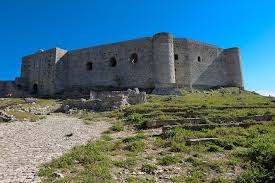 Το Χλεμούτσι βρίσκεται στο χωριό Κάστρο του Δήμου Κυλλήνης, στο δυτικότερο ακρωτήριο της Πελοποννήσου. Καθώς είναι χτισμένο στην κορυφή ενός λόφου, δεσπόζει στην πεδιάδα της Ηλείας. Το κάστρο ιδρύθηκε το 1220-1223 από τον ηγεμόνα Γοδεφρείδο Α΄ Βιλλεαρδουίνο.Χτισμένο σε θέση στρατηγική, με εκτεταμένη θέα στον κάμπο της Ηλείας και στο Ιόνιο πέλαγος, προστάτευε την πρωτεύουσα του πριγκιπάτου Ανδραβίδα και το σημαντικό λιμάνι της Γλαρέντζας.							 